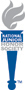 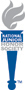 APPLICATION DUE DATE: Friday, March 24, 2023 (late applications will not be accepted)Election to membership in the National Junior Honor Society represents the highest honor and trust that can be bestowed upon a student. Meeting the cumulative grade point average requirement of 90 or above is not the sole criteria for acceptance into the National Honor Society. MembershipMembership of the Karnes City Junior High School Chapter of the National Junior Honor Society is earned by the effective demonstration of four qualities held in high esteem by the Society. Scholarship: Commitment to learning and academic diligence. Students who have a minimum cumulative grade point average of 90 percent meet the scholarship requirement for membership. These students are then eligible for consideration on the basis of service, leadership, and character.Service:  Commitment to work for the benefit of those in need. This quality is defined through the voluntary contributions made by a student to the school or community, done without compensation and with a positive, courteous, and enthusiastic spirit.Leadership: Being a wholesome influence on the school and serving as a role model. Student leaders are those who are resourceful, good problem solvers, promoters of school activities, idea-contributors, dependable, and persons who exemplify positive attitudes about life. Leadership experiences can be drawn from school or community activities while working with or for others.Character: The student of good character upholds principles of morality and ethics, is cooperative, demonstrates high standards of honesty and reliability, shows courtesy, concern, and respect for others, and generally maintains a good and clean lifestyle.The members of the National Junior Honor Society are selected from the sixth, seventh and eighth grade classes using criteria based on scholarship, leadership, service, and character.  Students who wish to be members of this prestigious organization must show a dedication to community service, leadership in school organizations, and exemplary character.Selection of new membersAt the beginning of each spring semester a grade-check is completed by the campus PEIMS coordinator. Those students identified as eligible per their grades are invited to apply to our NJHS chapter. The teachers of those students who submit an application to the NJHS are then asked to evaluate the student according to their observations of the four qualities of an NJHS member. A campus committee (consisting of faculty members and administrators) then reviews each application and teacher evaluation to decide admission to the NJHS. Students selected will receive a letter notifying them of their acceptance into our NJHS chapter, and also inviting them to attend an Induction ceremony in order to complete their acceptance.The student who exercises LEADERSHIP:Is resourceful in proposing new problems, applying principles, and making suggestions.Demonstrates leadership in promoting school activities.Exercises influence on peers in upholding school ideals.Contributes ideas that improve the civic life of the school.Is able to delegate responsibilities.Exemplifies positive attitudes.Inspires positive behavior in others.Demonstrates academic initiative.Successfully holds school offices or positions of responsibilities, conducting business efficiently and effectively, and demonstrates reliability and dependability.Demonstrates leadership in the classroom, and in school or community. Is thoroughly dependable in any responsibility accepted.The student who SERVES:Is willing to uphold scholarship and maintain a loyal school attitude.Participates in some outside activity (examples: girl scouts, boy scouts, church groups, volunteer service for the aged, poor or disadvantaged, etc.)Volunteers dependable and well-organized assistance is gladly available.Works well with others and is willing to take on difficult or inconspicuous responsibilities.Cheerfully and enthusiastically renders any requested service to the school.Is willing to represent the class or school in inter-class and inter-scholastic competition.Does committee and staff work uncomplainingly.Shows courtesy by assisting visitors, teachers, and students.The student of CHARACTER:Takes criticism willingly and accepts recommendation graciously.Consistently exemplifies desirable qualities or behavior (cheerfulness, friendliness, poise, and stability)Upholds principles of morality and ethicsCooperates by complying with school regulations. Demonstrates the highest standards of honesty and reliability.Shows courtesy, concern, and respect for others.Observes instruction and rules, punctuality, and faithfulness both inside and outside of the classroom.Has powers of concentration and sustained attention as shown by perseverance and application to studies.Maintains truthfulness in acknowledging obedience to rules, avoiding cheating in written work, and showing unwillingness to profit by the mistakes of others.Part 1 Information about Your ActivitiesList all Karnes City Junior High School clubs, teams and/or activities such as UIL academics you have participated in and the years for each activity. Include whether you have held a leadership position within it. Remember, the more detail you provide, the more we know about you as a candidate.____________________________________________________________________________________________________________________________________________________________________________________________________________________________________________________________________________________________________________________________________________________________________________________________________________________________________________________________________________________________________________________________________________________________________________________________________________________________________________________________________________________________________________________________________________________________________________________________________________________________________________________________________________________________________________________________________________________________________________________________________________________________________________________________________________________________________________________________________________________________________________________________________________________________________________________________________________________________________________List all awards related to school activities you have earned. This should include sports all-district honors, UIL outcomes, and/or school awards. (Ex: Honor Roll, Student of the Month, etc)____________________________________________________________________________________________________________________________________________________________________________________________________________________________________________________________________________________________________________________________________________________________________________________________________________________________________________________________________________________________________________________________________________________________________________________________________________________________________________________________________________________________________________________________________________________________________________________List various out-of-school activities you have participated in and any honors you have achieved.________________________________________________________________________________________________________________________________________________________________________________________________________________________________________________________________________________________________________________________________________________________________________________________________________________________________________________________________________________________________________________________________________________________________________________________________________________________________________________________________________________________________________________________________________________________________________________________________________________________________________________________________________________________________________________________________________________________________________________________________________________________________________________Part 2 Short Answer QuestionsWhy should you be selected as a member of the Karnes City Junior High School Chapter of the National Junior Honor Society?What are three-character traits that define you?What new community or school service activity would you propose and lead for our local chapter?Part 3 Short EssayPerhaps the most difficult area to evaluate for selection of members is that of character. The last section of your application is a personal statement which should contain at a minimum of 150 words. Use your personal statement as an opportunity to express your core values and beliefs describing how you display character. Explain how those values support your academic success and service to others. Spelling, grammar, and neatness along with quality of response will be part of the evaluation process. This is to be handwritten only by the applicant. ________________________________________________________________________________________________________________________________________________________________________________________________________________________________________________________________________________________________________________________________________________________________________________________________________________________________________________________________________________________________________________________________________________________________________________________________________________________________________________________________________________________________________________________________________________________________________________________________________________________________________________________________________________________________________________________________________________________________________________________________________________________________________________________________________________________________________________________________________________________________________________________________________________________________________________________________________________________________________________________________________________________________________________________________________________________________________________________________________________________________________________________________________________________________________________________________________________________________________________________________________________________________________________________________________________________________________________________________________________________________________________________________________________________________________________________________________________________________________________________________________________________________________________________________________________________________________________________________________________________________________________________________________________________________________________________________________________________________________________________________________________________________________________________________________________________________________________________________________________________________________________________________________________________________________________________________________________________________________________________________________________________________________________________________________________________________________________________________________________________________________________________________________________________________________________________________________________________________________________________________________________________________________________________________________________________________________________________________________________________________________________________________________________________________________________________________________________________________________________________________________________________________________________________________________________________________________________________________________________________________________________________________________________________________________________________________________________________________________________________________________________________________________________________________________________________________________________________________________________________________________________________________________________________________________________________________________________________________________________________________________________________________________________________________________________________________________________________________________________________________________________________________** SIGNATURE PAGE **APPLICATION DUE DATE: Friday, March 24, 2023 (late applications will not be accepted)If accepted for membership in the National Junior Honor Society, I agree to the following:I will participate in all NJHS meetings.I will participate in all NJHS activities and maintain the minimum number of services hours as recommended by the Karnes City Junior High School local chapter.I will not let my grade point average fall below a cumulative of 90.I will abide by all school, local, state and federal laws.I will attend the Induction Ceremony.Candidate’s SignatureI have read the National Junior Honor Society Guidelines and Criteria and wish to be considered for membership. I certify that the information provided on this packet is true and correct to the best of my knowledge. I acknowledge that any inaccuracies or misleading information will jeopardize my membership privilege. I further certify that I will, if accepted, abide by the rules and support the goals of the National Honor Society.Candidate’s Signature________________________________________________________________Date_______________________________________________Parent/Guardian SignatureI have read the National Junior Honor Society Guidelines and Criteria and wish for my child to be considered for membership. I certify that the information provided on this application is true and correct to the best of my knowledge. I acknowledge that any inaccuracies or misleading information will jeopardize my child’s application and membership privilege.Parent/Guardian Name______________________________________________________________Parent/Guardian Signature___________________________________________________________Date_______________________